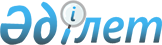 Об утверждении Правил проведения раздельных сходов местного сообщества и количественного состава представителей жителей сел и улиц для участия в сходе местного сообщества Налобинского сельского округа Кызылжарского района Северо-Казахстанской области
					
			Утративший силу
			
			
		
					Решение Кызылжарского районного маслихата Северо-Казахстанской области от 22 апреля 2014 года N 26/10. Зарегистрировано Департаментом юстиции Северо-Казахстанской области 22 мая 2014 года N 2791. Утратило силу решением маслихата Кызылжарского района Северо-Казахстанской области от 4 марта 2022 года № 12/9
      Сноска. Утратило силу решением маслихата Кызылжарского района Северо-Казахстанской области от 4 марта 2022 года № 12/9 (вводится в действие по истечении десяти календарных дней после дня его первого официального опубликования).
      В соответствии с пунктом 6 статьи 39-3 Закона Республики Казахстан от 23 января 2001 года "О местном государственном управлении и самоуправлении в Республике Казахстан" и постановлением Правительства Республики Казахстан от 18 октября 2013 года № 1106 "Об утверждении Типовых правил проведения раздельных сходов местного сообщества" Кызылжарский районный маслихат Северо-Казахстанской области РЕШИЛ:
      1. Утвердить прилагаемые Правила проведения раздельных сходов местного сообщества Налобинского сельского округа Кызылжарского района Северо-Казахстанской области.
      2. Утвердить количественный состав представителей жителей сел и улиц для участия в сходе местного сообщества Налобинского сельского округа Кызылжарского района Северо-Казахстанской области согласно приложению к настоящему решению.
      3. Настоящее решение вступает в силу со дня государственной регистрации и вводится в действие по истечении десяти календарных дней после дня его первого официального опубликования.
      СОГЛАСОВАНО
      Аким Налобинского сельского округа
      Кызылжарского района
      Северо-Казахстанской области Л. Женсагурова
      23 апреля 2014 года Количественный состав представителей жителей сел и улиц Налобинского сельского округа Кызылжарского района для участия в раздельном сходе местного сообщества 
      Сноска. Приложение в редакции решения Кызылжарского районного маслихата Северо-Казахстанской области от 17.03.2020 № 51/9 (вводится в действие по истечении десяти календарных дней после дня его первого официального опубликования). Правила проведения раздельных сходов местного сообщества Налобинского сельского округа Кызылжарского района Северо-Казахстанской области
1. Общее положение
      1. Настоящие Правила проведения раздельных сходов местного сообщества Налобинского сельского округа Кызылжарского района Северо-Казахстанской области разработаны в соответствии с пунктом 6 статьи 39-3 Закона Республики Казахстан от 23 января 2001 года "О местном государственном управлении и самоуправлении в Республике Казахстан", постановлением Правительства Республики Казахстан от 18 октября 2013 года № 1106 "Об утверждении Типовых правил проведения раздельных сходов местного сообщества" и устанавливают порядок проведения раздельных сходов местного сообщества жителей сел и улиц Налобинского сельского округа Кызылжарского района Северо-Казахстанской области.
      2. Раздельный сход местного сообщества жителей сел и улиц (далее – раздельный сход) на территории Налобинского сельского округа Кызылжарского района Северо-Казахстанской области созывается и проводится с целью избрания представителей для участия в сходе местного сообщества. 2. Порядок проведения раздельных сходов
      3. Раздельный сход созывается акимом Налобинского сельского округа Кызылжарского района Северо-Казахстанской области.
      Проведение раздельного схода допускается при наличии положительного решения акима Кызылжарского района Северо-Казахстанской области на проведение схода местного сообщества.
      4. О времени, месте созыва раздельных сходов и обсуждаемых вопросах население местного сообщества оповещается не позднее, чем за десять календарных дней до дня его проведения через районные газеты "Қызылжар" и "Маяк" или иными способами.
      5. Проведение раздельного схода в пределах сел и улиц Налобинского сельского округа Кызылжарского района Северо-Казахстанской области организуется акимом Налобинского сельского округа Кызылжарского района Северо-Казахстанской области.
      6. Перед открытием раздельного схода проводится регистрация присутствующих жителей сел и улиц Налобинского сельского округа Кызылжарского района Северо-Казахстанской области, имеющих право в нем участвовать.
      7. Раздельный сход открывается акимом Налобинского сельского округа Кызылжарского района Северо-Казахстанской области или уполномоченным им лицом.
      Председателем раздельного схода является аким Налобинского сельского округа Кызылжарского района Северо-Казахстанской области или уполномоченное им лицо.
      Для оформления протокола раздельного схода открытым голосованием избирается секретарь.
      8. Кандидатуры представителей жителей сел и улиц Налобинского сельского округа Кызылжарского района Северо-Казахстанской области для участия в сходе местного сообщества выдвигаются участниками раздельного схода в соответствии с количественным составом утвержденным Кызылжарским районным маслихатом Северо-Казахстанской области.
      9. Голосование проводится открытым способом, персонально по каждой кандидатуре. Избранными считаются кандидаты, набравшие наибольшие голоса участников раздельного схода.
      10. На раздельном сходе ведется протокол, который подписывается председателем и секретарем и передается в аппарат акима Налобинского сельского округа Кызылжарского района Северо-Казахстанской области.
					© 2012. РГП на ПХВ «Институт законодательства и правовой информации Республики Казахстан» Министерства юстиции Республики Казахстан
				
      Председатель сессии Кызылжарского

      районного маслихата

      Северо-Казахстанской области 

Н. Рахимов

      Секретарь Кызылжарского

      районного маслихата

      Северо-Казахстанской области 

А. Молдахметова
Приложение к решению Кызылжарского районного маслихата Северо-Казахстанской области от 22 апреля 2014 года № 26/10
Наименование сел и улиц населенного пункта
Количество представителей жителей сел и улиц для участия в раздельном сходе местного сообщества (человек)
Для жителей села Николаевка Налобинского сельского округа Кызылжарского района Северо-Казахстанской области
4
улица Абылай хан села Налобино
48
улица Лесная села Налобино
11
улица Астана села Налобино
32
улица Новая села Налобино
8
улица Құлсары батыр села Налобино
30
улица Аэропортовская села Налобино
21
улица Специалистов села Налобино
9
улица Молодежная села Налобино
22
улица Республика села Налобино
13
улица Центральная села Дубровное
29
улица Береговая села Дубровное
20
улица Бейбитшилик села Гайдуково
11
улица Степная села Гайдуково
5Утверждены решением Кызылжарского районного маслихата Северо-Казахстанской области от 22 апреля 2014 года № 26/10